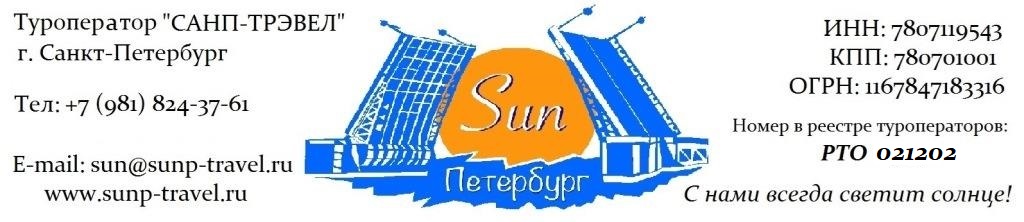 КОМБИНИРОВАННЫЕ ТУРЫ для ВЗРОСЛЫХ групп – сезон 2024 г.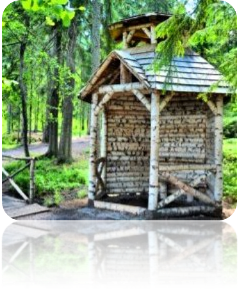 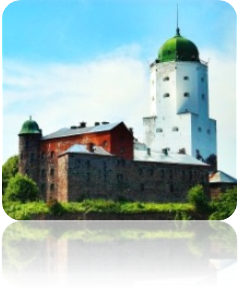 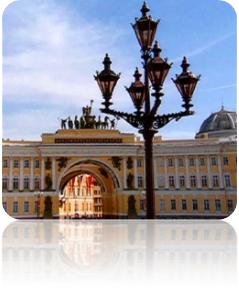 «Роскошь и Средневековье» от 3 205 рублей / чел!3 дня / 2 ночиМаршрут: обзорная экскурсия + экскурсия по территории Петропавловской крепости + посещение Казанского собора + посещение Летнего Сада + трассовая экскурсия «по Выборгской дороге» + автобусно-пешеходная экскурсия «по старинным улицам Средневекового города» + посещение усадьбы Бюргера + посещение территории Выборгского замка + экскурсия по парку Монрепо + экскурсия в Кронштадт + проезд по Дамбе + внешний осмотр Кронштадтских фортов + автобусная экскурсия «Форпост Северной Венеции» + посещение Морского Никольского собора + экскурсия в Петергоф + экскурсия по Нижнему парку с Фонтанами или экскурсия в Ораниенбаум + прогулка по парку + экскурсия в Китайский дворец со стеклярусным кабинетом.Фирма оставляет за собой право менять очередность экскурсий, а также замену их на равноценные по независящим от нее причинам.Стоимость тура на 1 взрослого в рублях + сопровождающие бесплатно:Стоимость тура актуальна при отсутствии ограничительных мер в связи с распространением коронавирусной инфекции COVID-19. Настоятельно советуем обращаться к менеджерам туроператора «Sun Петербург» для подтверждения актуальности цен перед продажей туров клиентам.В стоимость тура входит: проживание в выбранной гостинице (2 ночи), 2 завтрака в гостинице, встреча в аэропорту / на ж/д вокзале с 08:00, экскурсионное обслуживание, включая входные билеты в музеи, транспортное обслуживание (по программе, кроме автогрупп), работа гида (3 дня), налоги, Ваша комиссия – 12%.Разместите тур на Вашем сайте и получайте повышенную комиссию – 15%!ГАРАНТИРУЕМ МОМЕНТАЛЬНЫЙ ВОЗВРАТ ДЕНЕЖНЫХ СРЕДСТВ В СЛУЧАЕ НЕБЛАГОПРИЯТНОЙ ЭПИДЕМИОЛОГИЧЕСКОЙ СИТУАЦИИ!Дополнительно предлагаем (цены НЕТТО на человека):Туроператор «Sun Петербург» - с нами всегда светит солнце!www.sunp-travel.ru, E-mail: sun@sunp-travel.ru, тел: +7 (981) 824-37-61, г. Санкт-Петербург, номер в реестре туроператоров РТО 0212021 деньПрибытие в Санкт-Петербург.Обзорная экскурсия «Столица Российской Империи». Во время экскурсии Вы познакомитесь с историей города, увидите основные достопримечательности парадного Петербурга: Дворцовую площадь, Невский проспект, Адмиралтейство, Исаакиевский собор, Университетскую набережную, Петропавловскую крепость, Смольный собор, а также полюбуетесь водными артериями и прекрасными панорамами Санкт-Петербурга.Экскурсия по территории Петропавловской крепости - первой постройки на берегах Невы, которая за более чем 300 – летнюю историю Санкт-Петербурга сохранила свой первоначальный вид. Дух Петровского Петербурга до сих пор остаѐтся в её станах. Вы увидите: Иоанновский мост, равелины, Петровские ворота, Инженерный дом, цейхгауз, памятник Петру I, Петропавловский собор (внешний осмотр), Ботный домик, Соборную площадь, Монетный двор, Невские ворота.Дополнительно предлагаем: Собор Петра и Павла и тюрьма Трубецкого бастиона.Посещение Казанского собора – уникального памятника Отечественной войны, образец стиля классицизм, построенного по проекту архитектора А.Н. Воронихина. В нем похоронен князь М. И. Кутузов – герой войны 1812 года. В соборе находится икона Казанской Божьей Матери, кусочек пояса Богородицы, копия Туринской плащаницы и частица креста, на котором был распят Иисус Христос. Собор является кафедральным.Посещение Летнего Сада – первого регулярного парка Санкт-Петербурга, заложенного самим Петром I. В 2012 году сад реконструирован, а у Вас появится уникальная возможность увидеть его именно таким, каким он был во времена Петра I и Екатерины II. Мраморные скульптуры, фонтаны, павильоны, памятники, диковинные растения, аллеи, утопающие в зелени, Лебединое озеро, - все это не позволит никому остаться равнодушным.Трансфер в гостиницу. Свободное время.Работа транспорта: 7 часовДополнительно предлагаем:Экскурсия по рекам и каналам Санкт-Петербурга. На уютном теплоходе вы совершите незабываемое путешествие по водным артериям Санкт-Петербурга. В древние века по Неве проходил знаменитый путь «Из Варяг в Греки». Предлагаем Вам почувствовать себя средневековыми купцами и, попутно, насладиться великолепными видами Северной Венеции.Дополнительно предлагаем:23-30 Ночная экскурсия: «Город, где разводят мосты!». Ни один город в мире не может похвастаться таким количеством разводных мостов, как Санкт-Петербург. Только представьте себе: в самый разгар Белых Ночей солнце опускается за горизонт на считанные минуты. Город надевает свои лучшие наряды, а мосты возносятся к небесам. Именно в эти моменты Санкт-Петербург становится самым романтичным городом мира! И мы предлагаем Вам самим в этом убедиться.2 деньЗавтрак в гостинице.Сегодня мы с Вами отправимся в старинный город Выборг! Готовьтесь, это будет незабываемое путешествие.Трассовая экскурсия «по Выборгской дороге». Экскурсия пройдет по берегу Финского залива, а также по Карельскому перешейку – бывшей территории Финляндии. Выборг - некогда второй по величине город Финляндии, сегодня – единственный средневековый европейский город в составе Российской Федерации. Вам расскажут о Северной Войне, о Второй Мировой Войне, о роли Выборга в истории трех государств – Швеции, Финляндии и России.Прибытие в г. Выборг. Автобусно-пешеходная экскурсия «по старинным улицам Средневекового города». Вы пройдетесь по старинным узким улицам, а также по русским и финским кварталам и увидите: Старый Город, дома бюргеров, Выборгский порт, костел св. Гиацинта, развалины Доминиканского собора, Выборгский замок, Ратушу, памятник основателю города – Торгильсу Кнутссону, Торговую площадь, Выборгский рынок, круглую Башню, библиотеку Альваара Алто, памятник основателю финского языка – Микаэлю Агрикола, Красную площадь, филиал Государственного Эрмитажа.Посещение усадьбы Бюргера – старинного дома XVI века, в котором жил зажиточный шведский горожанин. Здесь Вы сможете увидеть: подлинный камин, который до сих пор работает, доспехи шведского рыцаря и др. Так же, здесь продают сувениры и выборгский эль. А еще, здесь можно приобрести настоящий выборгский крендель – гастрономическую гордость города.Посещение территории Выборгского замка. Основанный в XIII веке замок являлся оплотов Швеции на Карельском перешейке. Замок был взят Петром I во времена Северной Войны, полвека находился во владении Финляндии, а ныне является владением России. За доп. плату у Вас будет возможность посетить экспозиции замка (историческую, камеру пыток, рыцарский зал, ремесленную мастерскую и др.)Далее нас ожидает экскурсия по парку Монрепо. Это настоящий микс северной Карельской природы и Петербургских традиций усадебного строительства. Во время экскурсии мы увидим: Главные ворота, усадьбу Баронов фон Николаи, памятник создателю Карельского эпоса Вайнемяйнену, храм Нептуна, хижину отшельника, капеллу «Людвигштайн», источник «Нарцисс».Возвращение в город. Свободное время.Работа транспорта: 12 часовДополнительно предлагаем: обед в Круглой башне, где был подписан «Выборгский трактат» королем Швеции Карлом IX и царем России Василием Шуйским. Старинные интерьеры и средневековые блюда. Вам понравится!3 деньЗавтрак в гостинице. Освобождение номеров. Отъезд в г. Кронштадт. Вы прокатитесь по одному из самых современных сооружений города – Дамбе! Небольшой насыпной перешеек, с двух сторон окруженный водами Финского залива.Внешний осмотр Кронштадтских фортов: форт «Константин», форт «Шанц», форт «Риф», форт «Цитадель», форт «Чумной», форт «Кроншлот».Автобусная экскурсия «Форпост Северной Венеции». Кронштадт – город-крепость, построенный на острове Котлин по велению самого Петра I. Строительство началось в 1704 г. – в самом начале Северной Войны для защиты Невских берегов от Шведского соседа. Но, непосредственного участия в боевых действиях город в той войне не принимал. Во время блокады Кронштадт находился на острие боевых действий. Немцы заминировали Финский залив, но, несмотря на это, Кронштадт выстоял и не пустил врагов в воды Ленинграда. Вы увидите: памятник колюшке, исторический центр города, Гостиный двор, Флагшток (нулевой километр), Соборную площадь, памятник Петру I, казармы, а также обязательно посетите набережную, где сможете посмотреть на настоящие военные корабли.Посещение Морского Никольского (Кронштадтского) собора – самого большого морского собора Российской империи! Был построен по проекту известного архитектора В. Косякова в Неовизантийском стиле. В 2013 году завершилась самая масштабная реставрация в истории собора. Современное убранство, совмещенное с вековыми традициями, витражи и россыпь драгоценных камней и металлов – все это придает собору величие и никого не оставит равнодушным.1 пригородная экскурсия на выбор:Трассовая экскурсия «Ожерелье парадных резиденций Финского залива»: Стрельна, Константиновский дворец, путевой дворец Петра I, Александрия, дворец «Коттедж», Петропавловский собор Петергофа, Ольгины пруды.Петергоф – это самая известная и одна из самых любимых парадных резиденций императоров, жителей и гостей города. Вас ожидает незабываемая прогулка по Нижнему парку с величественными, грациозными и завораживающими фонтанами. Экскурсовод расскажет Вам об истории создания парадной резиденции и о многих объектах на территории парка: Большой императорский дворец, Большой Каскад, Фонтан «Самсон», дворец «Монплезир», Драконий каскад, Римские фонтаны, Банный корпус, фонтан «Пирамида», дворец Марли, Эрмитаж, фонтаны «Адам» и «Ева».Дополнительно предлагаем: экскурсия во дворец Монплезир или Большой дворец.илиЭкскурсия в Ораниенбаум – единственную неимператорскую резиденцию вокруг Петербурга. Эти земли принадлежали фавориту Петра I и первому губернатору Санкт-Петербурга – А.Д. Меншикову. Здесь он построил свой дворец и разбил прекрасный сад с апельсиновыми деревьями. От них и пошло название резиденции, ведь слово «Ораниенбаум» с немецкого означает «апельсиновое (померанцевое) дерево». Екатерина II любила отдыхать в Ораниенбауме и построила в парке роскошный Китайский дворец, позже названный её дачей. Вас ожидает прогулка по парку. Вы увидите знаменитые апельсиновые рощи, Меншиковский дворец, потешную крепость, Китайский дворец, Катальную горку.Экскурсия в Китайский дворец. Вы в буквальном смысле побываете на Императорской даче. Пройдетесь по комнатам дворца, увидите многочисленные экспонаты, а жемчужиной дворца является стеклярусный кабинет. Он сохранил подлинную отделку 1760-х годов. На фоне стекляруса вышиты шёлком сложные композиции с изображениями фантастических птиц среди не менее фантастического пейзажа. Стеклярусный кабинет считается шедевром мирового искусства дворцовых интерьеров.Дополнительно предлагаем: экскурсия в Большой Меншиковский дворец.Возвращение в город. Трансфер на вокзал / в аэропорт.Работа транспорта: 8 часовРекомендуем размещениеСПЕЦИАЛЬНЫЕ ЦЕНЫ!Сезонавтогруппа45+1+244+130+120+112+1Ведомственная гостиница, 2,3,4-х местное размещение, завтрак «накрытие».28.04–09.05.2422.05-09.06.246 5508 45010 20012 20015 150Ведомственная гостиница, 2,3,4-х местное размещение, завтрак «накрытие».10.06–09.07.247 1009 05010 75012 85015 750Ведомственная гостиница, 2,3,4-х местное размещение, завтрак «накрытие».10.05-21.05.2410.07-30.09.245 9507 9509 65011 70014 450Гостиница 3*, 2-х местные номера, завтрак – «Шведский стол»28.04-09.07.248 0509 95011 65013 70016 700Гостиница 3*, 2-х местные номера, завтрак – «Шведский стол»10.07-30.09.247 6009 55011 25013 35016 100Гостиница 4*, 2-х местные номера Стандарт, завтрак – «Шведский стол»28.04–31.05.248 70010 55012 30014 35017 350Гостиница 4*, 2-х местные номера Стандарт, завтрак – «Шведский стол»01.06–09.07.249 40011 25012 99015 10018 100Гостиница 4*, 2-х местные номера Стандарт, завтрак – «Шведский стол»10.07-30.09.248 40010 30011 99014 10016 900Стоимость тура без проживания:Стоимость тура без проживания:3 2055 2906 9808 95011 770Скидка на 1 школьника (младше 18 лет) в составе взрослой группы – 550 рублейСкидка на 1 школьника (младше 18 лет) в составе взрослой группы – 550 рублейСкидка на 1 школьника (младше 18 лет) в составе взрослой группы – 550 рублейСкидка на 1 школьника (младше 18 лет) в составе взрослой группы – 550 рублейСкидка на 1 школьника (младше 18 лет) в составе взрослой группы – 550 рублейСкидка на 1 школьника (младше 18 лет) в составе взрослой группы – 550 рублейСкидка на 1 школьника (младше 18 лет) в составе взрослой группы – 550 рублей1 завтрак в ресторане города1 завтрак в ресторане города500 рублей / человека1 обед в ресторане города1 обед в ресторане города600 рублей / человека1 обед в Круглой башне Выборга1 обед в Круглой башне Выборга1 500 рублей / человека1 ужин в ресторане города1 ужин в ресторане городаот 650 рублей / человекаСПЕЦИАЛЬНОЕ ПРЕДЛОЖЕНИЕ!1 завтрак + 2 обеда в ресторанах городаВы экономите 5%!СПЕЦИАЛЬНОЕ ПРЕДЛОЖЕНИЕ!1 завтрак + 2 обеда в ресторанах городаВы экономите 5%!1 615 рублей / человекаНочная экскурсия с разводом мостовНочная экскурсия с разводом мостов9 500 рублей / гид + работа автобусаТеплоходная экскурсия по рекам и каналамТеплоходная экскурсия по рекам и каналам750 руб / шк      1 000 руб / взрЭкскурсия в Собор Петра и Павла и тюрьму Трубецкого бастиона.Первый храм на берегах Невы. Место захоронения династии Романовых, начиная с Петра I и заканчивая семьей последнего императора России – Николая II.Тюрьма - место отбывания наказания полит. заключенных Имперской России. В стенах этой тюрьмы некогда сидели члены кружка Буташевича-Петрашевского, Максим Горький, Александр Ульянов – родной брат Владимира Ильича Ленина.Экскурсия в Собор Петра и Павла и тюрьму Трубецкого бастиона.Первый храм на берегах Невы. Место захоронения династии Романовых, начиная с Петра I и заканчивая семьей последнего императора России – Николая II.Тюрьма - место отбывания наказания полит. заключенных Имперской России. В стенах этой тюрьмы некогда сидели члены кружка Буташевича-Петрашевского, Максим Горький, Александр Ульянов – родной брат Владимира Ильича Ленина.600 руб / шк900 руб / взрЭкскурсия в малый дворец Монплезир.Этот малый дворец в голландском стиле в Нижнем парке Петергофа был любимым дворцом Петра I. В переводе с французского Монплезир – «мое удовольствие». Именно в этом дворце Петр I провел последние годы своей жизни.Экскурсия в малый дворец Монплезир.Этот малый дворец в голландском стиле в Нижнем парке Петергофа был любимым дворцом Петра I. В переводе с французского Монплезир – «мое удовольствие». Именно в этом дворце Петр I провел последние годы своей жизни.450 руб / шк       600 руб / взрЭкскурсия в Государственный Эрмитаж.Главный музей Санкт-Петербурга и самый большой музей мира! Он является не только местом выставки экспонатов, но и домом семьи Романовых – самой блистательной династии Российских самодержцев.Экскурсия в Государственный Эрмитаж.Главный музей Санкт-Петербурга и самый большой музей мира! Он является не только местом выставки экспонатов, но и домом семьи Романовых – самой блистательной династии Российских самодержцев.6 500 рублей на группу до 15 человек+ билеты: до 14 лет – бесплатностарше 14 лет – 1 000 рубЭкскурсия в Большой дворец Петергофа.Величественный и изысканный, Большой Петергофский дворец, чей фасад протянулся вдоль террасы почти на 300 метров, занимает доминирующее положение в композиции петергофского ансамбля. Здесь проходили праздники, приемы, балы и маскарады, на которые приглашалось до трех тысяч гостей.Экскурсия в Большой дворец Петергофа.Величественный и изысканный, Большой Петергофский дворец, чей фасад протянулся вдоль террасы почти на 300 метров, занимает доминирующее положение в композиции петергофского ансамбля. Здесь проходили праздники, приемы, балы и маскарады, на которые приглашалось до трех тысяч гостей.700 руб / шк     1 000 руб / взрЭкскурсия в Большой Меншиковский дворецСтарейшее сооружение Ораниенбаума. Во дворце и его окружении отчетливо ощущается дух времени – эпохи преобразований и борьбы за выход к Балтийскому морю. Расположен он почти у самых вод залива, связан с морем, устремлен к нему.Экскурсия в Большой Меншиковский дворецСтарейшее сооружение Ораниенбаума. Во дворце и его окружении отчетливо ощущается дух времени – эпохи преобразований и борьбы за выход к Балтийскому морю. Расположен он почти у самых вод залива, связан с морем, устремлен к нему.500 руб / шк     800 руб / взр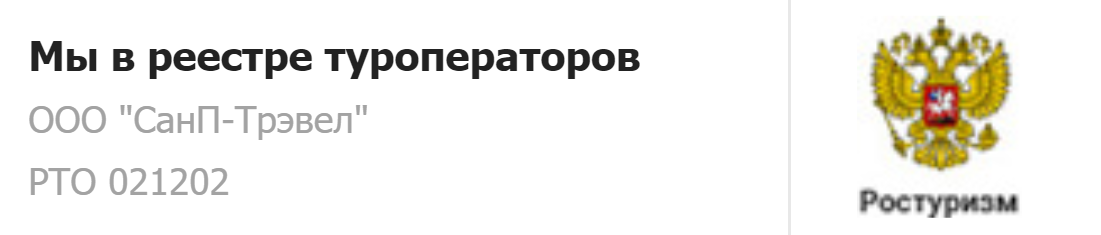 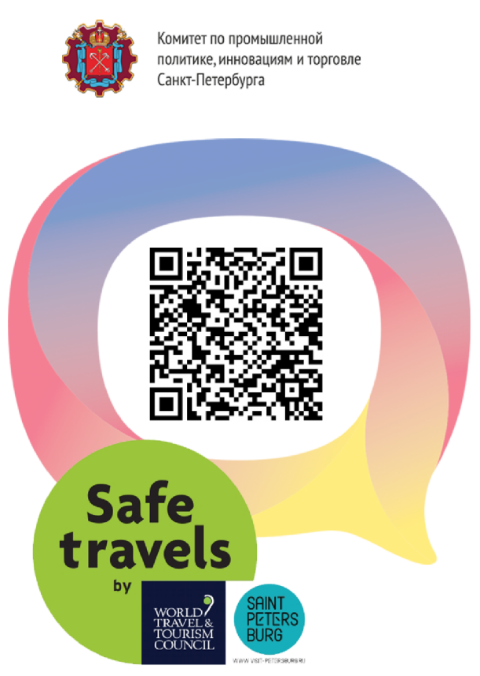 Туроператор "Sun Петербург" является официальным участником программы Safe Travels SPb. Наши туры соответствуют стандартам безопасности и локальным нормативно-правовым актам в городе Санкт-Петербурге и Ленинградской области. Ваша безопасность и здоровье для нас —главный приоритет. Туроператор "Sun Петербург" является официальным участником программы Safe Travels SPb. Наши туры соответствуют стандартам безопасности и локальным нормативно-правовым актам в городе Санкт-Петербурге и Ленинградской области. Ваша безопасность и здоровье для нас —главный приоритет. Туроператор "Sun Петербург" является официальным участником программы Safe Travels SPb. Наши туры соответствуют стандартам безопасности и локальным нормативно-правовым актам в городе Санкт-Петербурге и Ленинградской области. Ваша безопасность и здоровье для нас —главный приоритет. 